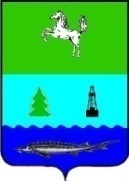 СОВЕТЗАВОДСКОГО СЕЛЬСКОГО ПОСЕЛЕНИЯПАРАБЕЛЬСКОГО РАЙОНАТОМСКОЙ ОБЛАСТИРЕШЕНИЕОт 28.12.2015										№31п. ЗаводскойОб отмене решения Совета Заводскогосельского поселения от 13.11.2009 № 26В целях упорядочения муниципальной правовой базы, с учетом информации Прокуратуры Парабельского района,СОВЕТ ПОСЕЛЕНИЯ РЕШИЛ:1. Отменить решение Совета Заводского сельского поселения от 13.11.2009 № 26 «О Положении о муниципальном земельном контроле на территории муниципального образования Заводского сельского поселения».2. Настоящее решение вступает в силу со дня его официального опубликования.3. Обнародовать настоящее решение в Информационном бюллетене Совета Заводского сельского поселения.4. Контроль за исполнением возложить на Контрольно-правовую комиссию Совета Заводского сельского поселенияГлава поселения							Е.В. Кузнецов